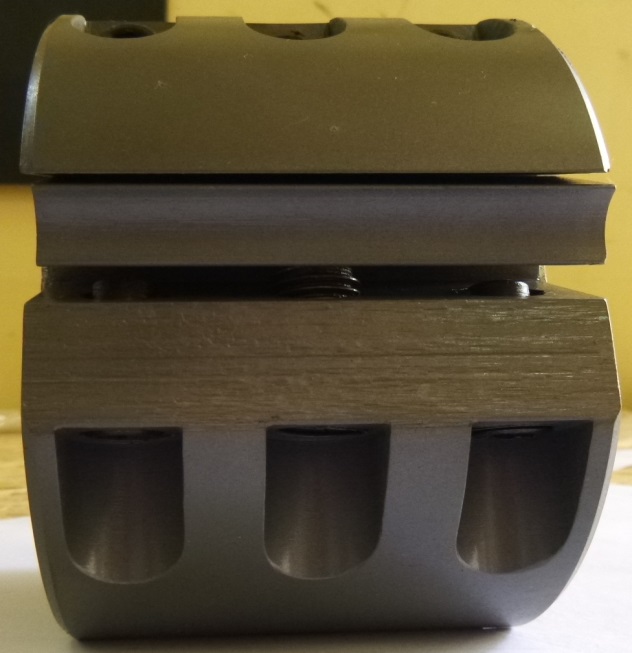 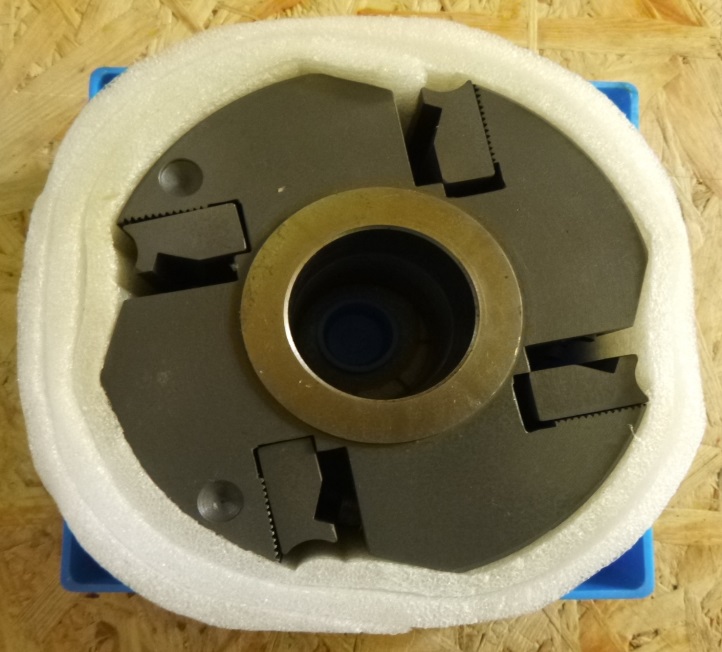 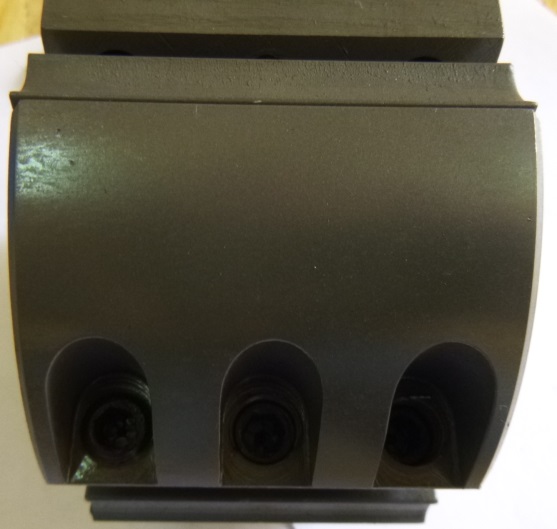 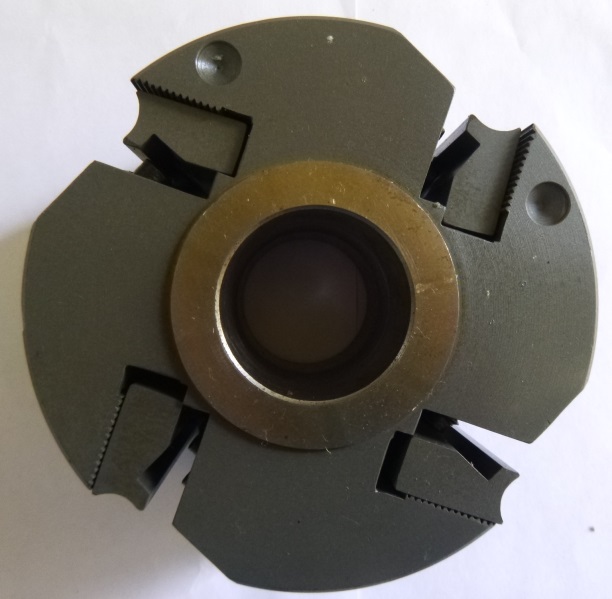 Код из 1САртикулНаименоваие/ Бренд/ПоставщикТехнические характеристикиГабаритыД*Ш*В,ммМасса,грМатериалМесто установки/Назначение044571000100Ножевая головка строгальная 125*70*40 Z=4125*70*40 Z=43000металлЧетырёхсторонние станки/ для профильного строгания044571000100125*70*40 Z=43000металлЧетырёхсторонние станки/ для профильного строгания044571000100   Rich125*70*40 Z=43000металлЧетырёхсторонние станки/ для профильного строгания